WYJĄTKOWE JĘZYKOWE WEBINARIUM DLA STUDENTÓW FILOLOGII ANGIELSKIEJ 1 ROKU: 
wszystkie grupy razemwtorek 21 grudnia 2021, godz. 9:40.9:30 Logowanie na platformie Zoom9:40 – 10:00 Powitanie: dr Magdalena Baczyńska, Dziekan Wydziału Nauk Humanistycznych i Społecznych, Karkonoska Państwowa Szkoła Wyższa w Jeleniej Górzeprezentacja „Możliwości Programu Erasmus+ dla studentów KPSW”: dr Kamila Biniek, uczelniany koordynator Programu Erasmus+ w KPSW:1) Wyjazdy na studia i na praktyki: rok akademicki 2022/20232) Kraje programu a kraje partnerskie3) Chiny: kraj partnerski KPSW i in.10:00 – 11:00Prezentacja: “Poland-China Interaction”: mgr Wang Honxia,  Changzhou Institute of Technology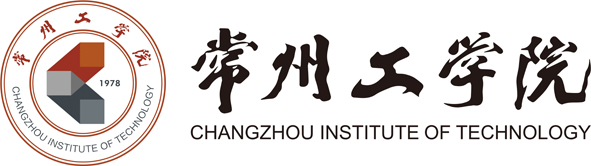 short presentation about the city of Changhzou in China, Changzhou Institute of Technology, Chinese culture, Chinese customs, names, festivals, cities etc.possibilities of organizing Chinese language workshops for Polish students: basic greetings and daily expressions in Chinese.11:00 – 11:10Sesja pytań i odpowiedzi, dyskusja11:10 – 11:20 Przerwa11:20“Język angielski medyczny” - „Urinary system”mgr Grażyna Daniel-Schuwald, tłumacz przysięgły języka angielskiego, specjalizacja medyczna. Tłumacz następujących pozycji popularno-naukowych: „Zdrowy mózg” Dr Stephen Masley, „Wolni od stresu” Dr Mithu Storoni, „Leczenie przez jedzenie” dr Neal D. Barnard, „Pasożyty w twoim mózgu” Kathleen McAuliffe